Выборы ШСУ 2019.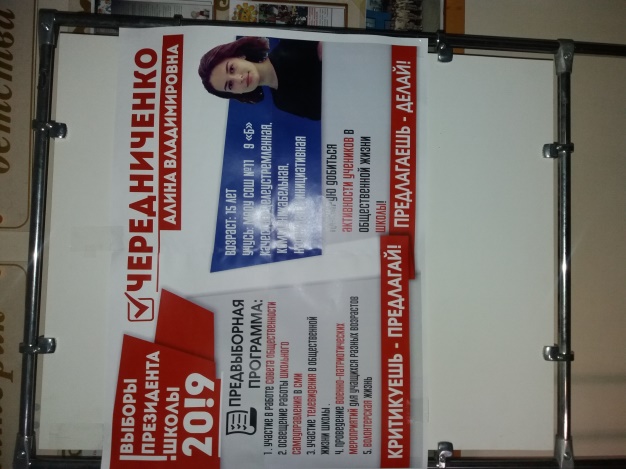 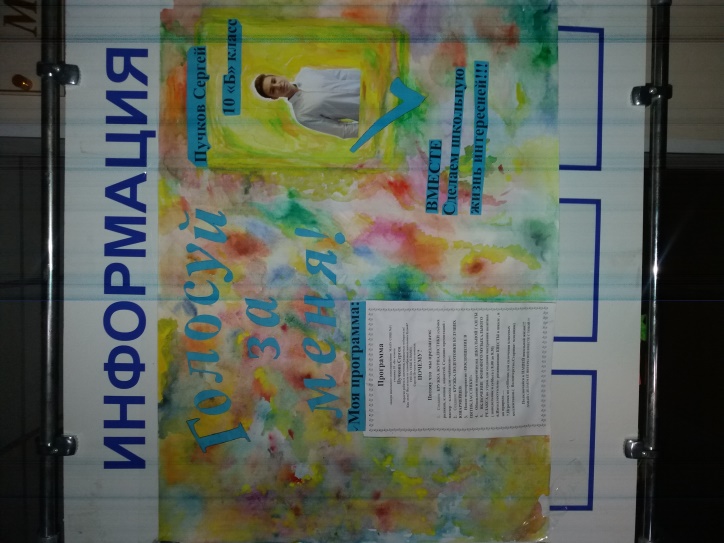 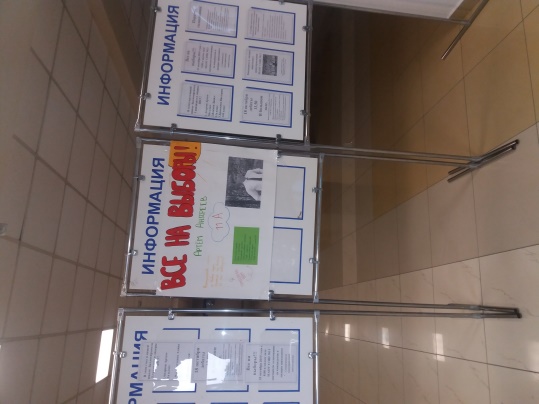 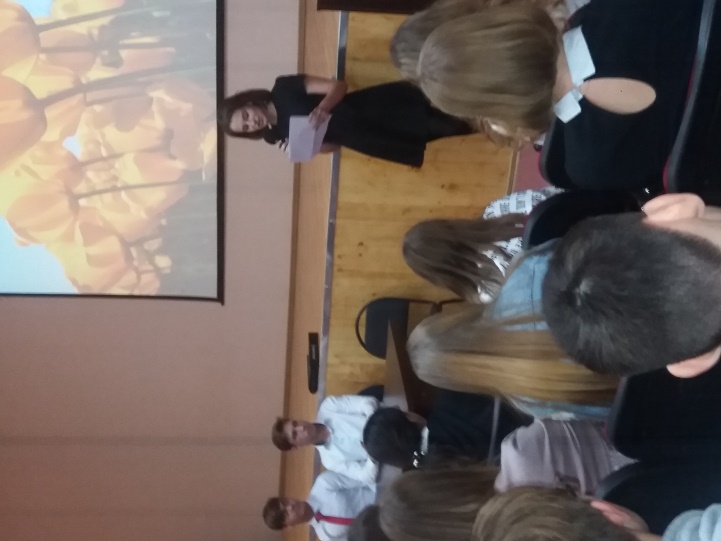 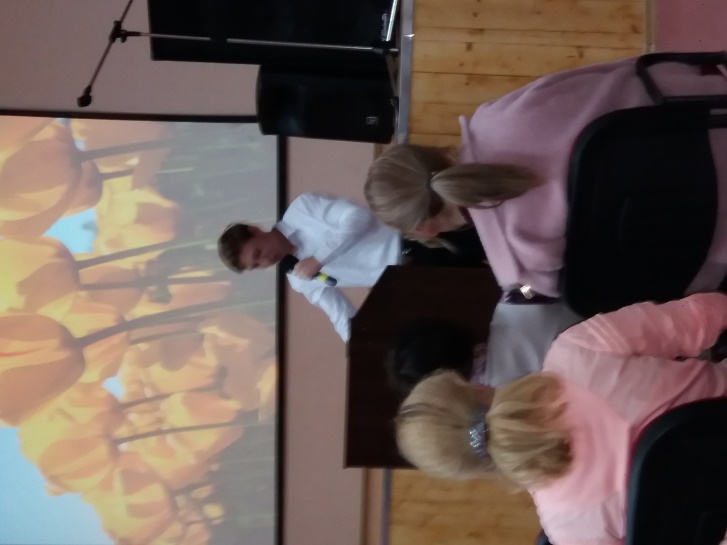 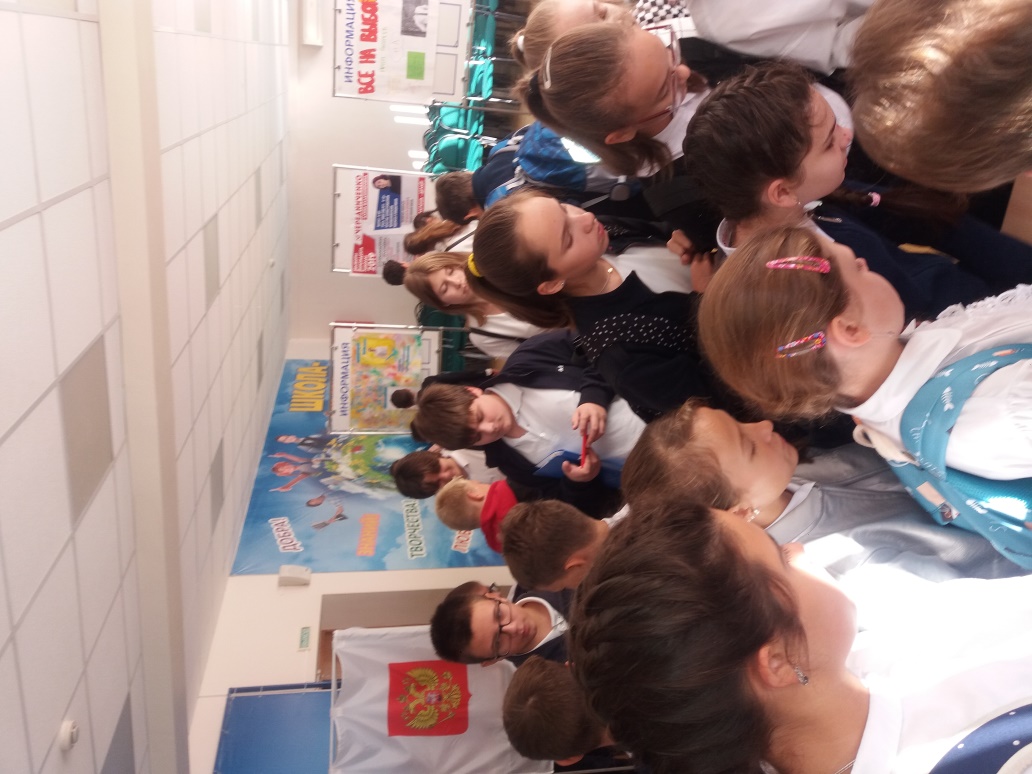 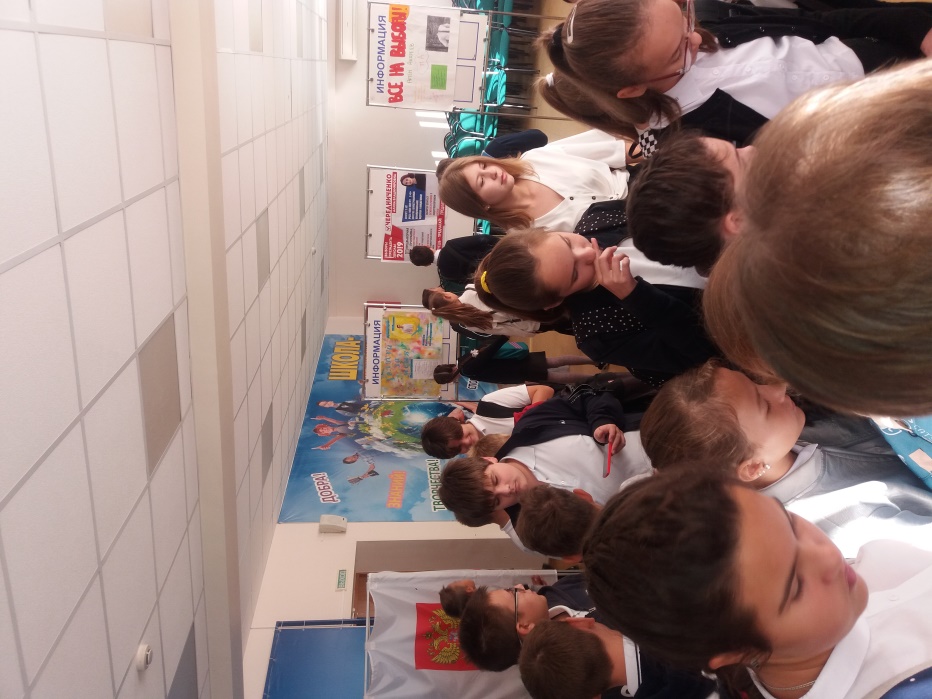 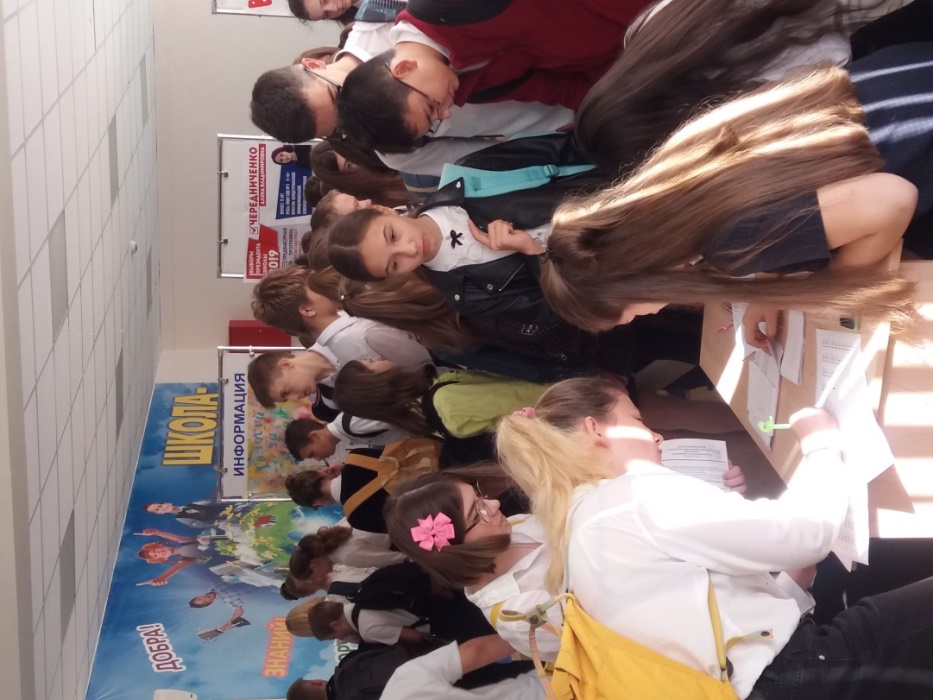 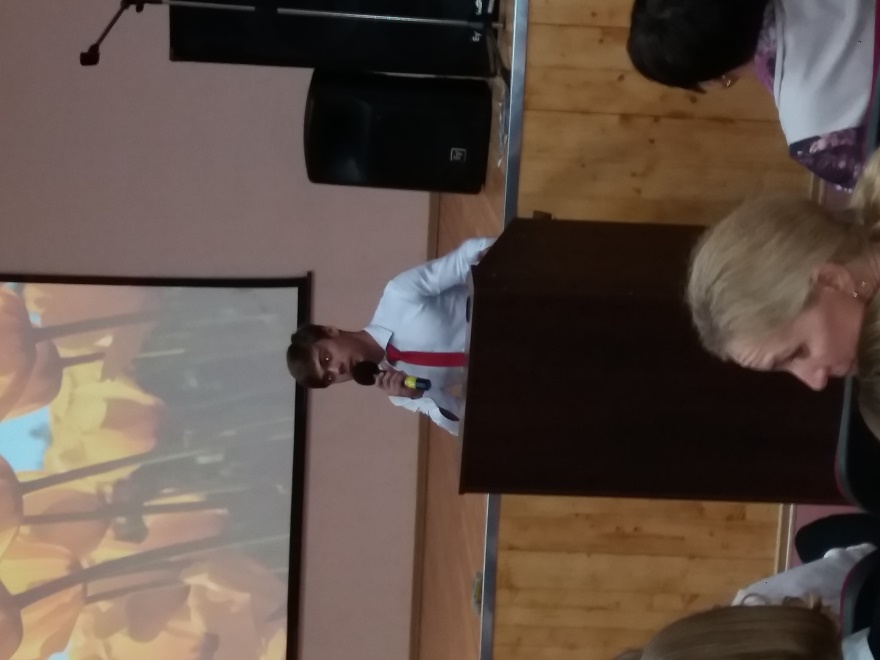 